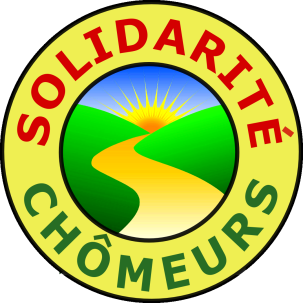 PROCES – VERBAL de l’ASSEMBLEE GENERALE ORDINAIREExercice 201528 Janvier 2016*****			L’assemblée générale ordinaire de l’association Solidarité-Chômeurs de Saint-Germain-en-Laye s’est tenue le 28 janvier 2016 à la Maison des Associations de Saint-Germain-en-Laye.		Etaient présentsMadame Françoise HUGOT	Présidente de la Maison des AssociationsMadame Muriel EYCHENNE	Espace territorial de Saint-Germain-en-LayeMadame Mélanie FRAISSENON	Bureau municipal de l’EmploiLes membres de l’association		Rapport financierLe président, Guillaume VINCENOT, donne la parole à Jean-Michel MAËNE, trésorier. Le Président souligne l’équilibre des comptes grâce à l’aide de la Municipalité, de la société IBM et de donateurs privés. Le rapport est approuvé à l’unanimité (voir copie jointe).		Rapport d’activité		Le président, Guillaume VINCENOT, commente le rapport d’activité préparé par Jean-Michel MAËNE, trésorier (voir copie jointe) 		Rapport moralLe président, Guillaume VINCENOT, donne lecture du rapport moral qui est approuvé à l’unanimité (voir copie jointe).  		Renouvellement des administrateurs5 postes d’administrateurs sont soumis à élection.		Sont réélus,		Alain ERNEWEIN		réélu   	)		Kim Lien MAUDOUX		réélu	) à l’unanimité		Francis POULENC		réélu	) 		Sont élues		Frédérique LAURENT		élue	)		Anne NAUTON		élue	) à l’unanimité *****